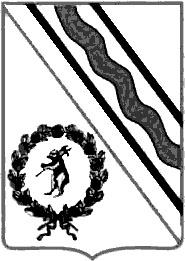 Муниципальный СоветТутаевского муниципального районаРЕШЕНИЕот 21.12.2023 №13 - пг. ТутаевО  согласовании   ликвидации муниципальногоунитарного предприятия Тутаевского муниципальногорайона «Тутаевские коммунальные системы» В соответствии с Федеральным законом   от 06.10.2003 № 131-ФЗ «Об общих принципах организации местного самоуправления в Российской Федерации, Федеральным законом от 14.11.2002 № 161-ФЗ «О государственных и муниципальных унитарных предприятиях», со статьями 61, 62 Гражданского кодекса Российской Федерации, Порядком создания, реорганизации и ликвидации муниципальных унитарных предприятий на территории Тутаевского муниципального района, утвержденным решением Муниципального Совета Тутаевского муниципального района от 25.04.2019 № 49-п, Уставом Тутаевского муниципального района, Муниципальный Совет Тутаевского муниципального района       РЕШИЛ:      1. Согласовать ликвидацию  муниципального унитарного предприятия Тутаевского муниципального района «Тутаевские коммунальные системы», расположенного по адресу: 150300, Ярославская область, Тутаевский район,                                                           г. Тутаев, ул. Моторостроителей, д.78а.      2.   Опубликовать настоящее решение в Тутаевской массовой муниципальной газете «Берега».      3.    Контроль за исполнением настоящего решения возложить на постоянную комиссию по экономической политике и вопросам местного самоуправления.      4.     Настоящее решение вступает в силу со дня его принятия.Председатель Муниципального СоветаТутаевского муниципального района                                     	М. А. Ванюшкин